Formularz oferty 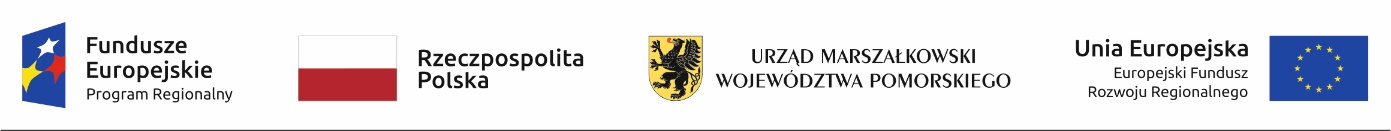 
Na obsługę księgowo kadrową projektu. Załączniki do oferty……………………………………………………………………………………  ……………………………………………………………………………………  ……………………………………………………………………………………  ……………………………………………………………………………………  ……………………………………………………………………………………  …………………………………………………………………………………Imię i nazwisko
(nazwa oferenta)Adres oferentaOferowana cena brutto:
(miesięcznie)Oświadczenie:Wyrażam zgodę na przetwarzanie moich danych osobowych przez Stowarzyszenie Eko-Inicjatywa 
z siedzibą ul. Miłosna 1, 82-500 Kwidzyn w celu prowadzenia rekrutacji na stanowiska związane z obsługą projektów realizowanych przez Stowarzyszenie 
Eko-Inicjatywa.Oświadczam, że nie jestem osobą prawomocnie  skazaną za  przestępstwo  przeciwko  mieniu,  przeciwko  obrotowi gospodarczemu, przeciwko działalności    instytucji państwowych oraz    samorządu terytorialnego, przeciwko wiarygodności dokumentów lub za przestępstwo skarbowe.Oświadczam że nie jestem osobą powiązaną 
z zamawiającym kapitałowo lub/i osobowoOświadczam, że zapoznałem/am się z treścią zapytania i nie wnoszę do niego zastrzeżeń. Miejscowość, data, podpis oferenta: